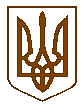 ПЕРВОМАЙСЬКА  МІСЬКА  РАДАП Р О Т О К О Л«25»  с і ч н я  2024 року        м. Первомайськ                                           60 СЕСІЇ    VIII  СКЛИКАННЯУсього обрано депутатів  -  38Зареєстровані на сесії міської ради - 26                            (з міським головою - 27)Відсутні - 12Згідно з частиною дванадцятою статті 46 Закону України «Про місцеве самоврядування в Україні» сесія може розглядати питання, внесені до порядку денного і приймати з них рішення.Звучить Державний Гімн України.Міський голова Олег ДЕМЧЕНКО, який є головуючим на пленарному засіданні 60 сесії міської ради, оголосив хвилину мовчання в знак глибокої шани всім загиблим, які віддали своє життя заради свободи і незалежності нашої держави унаслідок збройної агресії російської федерації проти України.Запрошені: депутати Миколаївської обласної ради, члени виконавчого комітету, представники правоохоронних органів, керівники підприємств, установ, організацій, відповідальні працівники виконавчого комітету міської ради, представники засобів масової інформації.Далі Олег ДЕМЧЕНКО запросив секретаріат, депутатів міської ради КУЧМУ Світлану та ОЛІШЕВСЬКУ Наталію, а також лічильну комісію, депутатів міської ради БІЛОУС Ярославу, ОСТАПЕНКО Галину та САМИЧКО Наталію зайняти місця та приступити до виконання своїх обов’язків.Олег Михайлович наголосив на тому, що необхідно затвердити порядок денний та регламент роботи пленарного засідання 60 сесії міської ради.Надійшла пропозиція:- Взяти запропонований порядок денний та регламент роботи пленарного засідання 60 сесії міської ради за основу.По зазначеній пропозиції проведено поіменне голосування.Підсумки поіменного голосування:        «за» - 25«проти» - 0«утримались» - 0«не голосували» - 2Пропозиція приймається.Міський голова Олег ДЕМЧЕНКО зазначив, що від постійних комісій міської ради надійшла рекомендація доповнити порядок денний такими питаннями:- Про внесення змін до Комплексної програми розвитку культури на           2021-2026 роки, затвердженої рішенням міської ради від 23.12.2020 року № 12.Олег Михайлович підкреслив, що, враховуючи рекомендації постійних комісій міської ради, зазначений  проєкт рішення пропонується розглянути у порядку денному чергової сесії міської другим питанням.	По зазначеній рекомендації проведено поіменне голосування.Підсумки поіменного голосування:        «за» - 26«проти» - 0«утримались» - 0«не голосували» - 1Рекомендація приймається.- Про внесення змін до Програми розвитку освіти Первомайської міської територіальної громади на 2021-2025 роки, затвердженої рішенням міської ради від 25.02.2021 року № 7.Олег Михайлович зауважив, що, враховуючи рекомендації постійних комісій міської ради, зазначений  проєкт рішення пропонується розглянути у порядку денному чергової сесії міської третім питанням.	По зазначеній рекомендації проведено поіменне голосування.Підсумки поіменного голосування:        «за» - 25	«проти» - 0«утримались» - 0«не голосували» - 2Рекомендація приймається.- Про умови оплати праці міського голови Олега ДЕМЧЕНКА.Олег ДЕМЧЕНКО – міський голова, публічно повідомив про конфлікт інтересів із зазначеного питання і про те, що він не буде брати участі у розгляді та прийнятті рішення.Міський голова зауважив, що, враховуючи рекомендації постійних комісій міської ради, зазначений  проєкт рішення пропонується розглянути у порядку денному чергової сесії міської ради першим питанням.	По зазначеній  вище рекомендації проведено поіменне голосування.Підсумки поіменного голосування:        «за» - 22«проти» - 1«утримались» - 1«не голосували» - 3Рекомендація приймається.- Про направлення депутатського запиту Оксани ПАСТУШОК.Головуючий на пленарному засіданні міської ради  підкреслив, що  згідно з чинним законодавством депутатський запит підлягає включенню до порядку денного пленарного засідання міської ради.- Про безоплатну передачу частини нежитлового приміщення по              вул. Корабельна, 20 м. Первомайськ Миколаївської області на баланс територіальному центру соціального обслуговування (надання соціальних послуг) Первомайської міської територіальної громади та закріплення майна  на праві оперативного управління.По рекомендації проведено поіменне голосування.Підсумки поіменного голосування:        «за» - 26«проти» - 0«утримались» - 0«не голосували» - 1Рекомендація приймається.Після чого міський голова Олег ДЕМЧЕНКО повідомив, що від Погоджувальної ради надійшла рекомендація доповнити порядок денний питанням:	- Про надання дозволу на відрядження депутата Первомайської міської ради Первомайського району Миколаївської області VІІІ скликання ШАПОВАЛЕНКА Михайла Вікторовича.	По зазначеній рекомендації проведено поіменне голосування.Підсумки поіменного голосування:        «за» - 26«проти» - 0«утримались» - 0«не голосували» - 1Рекомендація  приймається.Олег ДЕМЧЕНКО зазначив, що від постійної комісії міської ради з питань житлово-комунального господарства, транспорту, надрокористування, екології, охорони навколишнього середовища, взаємодії з органами самоорганізації населення, енергозбереження та благоустрою надійшла рекомендація:-  зняти для  додаткового вивчення проєкт рішення № 18 «Про продаж земельної ділянки несільськогосподарського призначення по вул. Одеська, 78/6, м. Первомайськ, Миколаївська область». 	По зазначеній рекомендації проведено поіменне голосування.Підсумки поіменного голосування:        «за» - 14«проти» - 0«утримались» - 1«не голосували» - 12Рекомендація приймається. (Процедурне питання).	Далі Олег Михайлович зазначив, що від постійної комісії міської ради з питань бюджету та фінансів, планування соціально-економічного розвитку, інвестицій, торгівлі, послуг та розвитку підприємництва та постійної комісії міської ради з питань містобудування, архітектури, кадастру, власності, приватизації, земельних відносин та планування територій надійшла рекомендація: 	- зняти для  додаткового вивчення проєкт рішення № 25 «Про заміну сторони договору оренди земельної ділянки по вул. Первомайська, 37-б в          с. Грушівка та зміну його істотних умов».	По  рекомендації проведено поіменне голосування.Підсумки поіменного голосування:        «за» - 22«проти» - 0«утримались» - 0«не голосували» - 5Рекомендація  приймається.Міський голова довів до відома присутніх, що від постійної комісії міської ради з питань бюджету та фінансів, планування соціально-економічного розвитку, інвестицій, торгівлі, послуг та розвитку підприємництва та постійної комісії міської ради з питань житлово-комунального господарства, транспорту, надрокористування, екології, охорони навколишнього середовища, взаємодії з органами самоорганізації населення, енергозбереження та благоустрою надійшла рекомендація  у  порядку  денному  змінити черговість розгляду питань, а саме:	- проєкт № 33  "Про внесення змін до рішення міської ради від 21.12.2023 року № 10 «Про бюджет Первомайської міської територіальної громади на 2024 рік»" розглянути перед  проєктом рішення № 1 «Про внесення змін до бюджету Первомайської міської територіальної громади на 2024 рік».	По рекомендації проведено поіменне голосування.Підсумки поіменного голосування:        «за» - 21«проти» - 0«утримались» - 0«не голосували» - 6Рекомендація  приймається.Надійшла пропозиція  порядок денний та регламент роботи пленарного засідання 60 сесії міської ради затвердити в цілому.Олег ДЕМЧЕНКО – міський голова, публічно повідомив про конфлікт інтересів із зазначеного питання.По зазначеній вище пропозиції проведено поіменне голосування.Підсумки поіменного голосування:       «за» - 25       «проти» - 0       «утримались» - 0        «не голосували» - 2ВИРІШИЛИ: порядок денний та регламент роботи пленарного засідання                        60 сесії міської ради затвердити в цілому.До порядку денного пленарного засідання міської ради внесені питання: Про умови оплати праці міського голови Олега ДЕМЧЕНКА. Про внесення змін до Комплексної програми розвитку культури на 2021-2026 роки, затвердженої рішенням міської ради від 23.12.2020 року № 12. Про внесення змін до Програми розвитку освіти Первомайської міської територіальної громади на 2021-2025 роки, затвердженої рішенням міської ради від 25.02.2021 року № 7. Про внесення змін до рішення міської ради від 21.12.2023 року № 10 «Про бюджет Первомайської міської територіальної громади на 2024 рік». Про внесення змін до бюджету Первомайської міської територіальної громади на 2024 рік. Про хід виконання в 2023 році Програми підтримки книговидання та книгодрукування в Первомайській міській територіальній громаді на           2021-2025 роки, затвердженої рішенням міської ради від 24.06.2021 року № 11. Про хід виконання в 2023 році Програми військово-патріотичного виховання населення Первомайської міської територіальної громади на              2021-2025 роки, затвердженої рішенням міської ради від 25.02.2021 року № 8.  Про хід виконання в 2023 році Програми літнього відпочинку та оздоровлення дітей Первомайської територіальної громади на 2021-2025 роки, затвердженої рішенням міської ради від 28.01.2021 № 19. Про внесення змін до штатного розпису Дитячо-юнацької спортивної школи з видів спорту імені Тофана В.В. Первомайської міської ради Миколаївської області.Про прийняття окремо індивідуально визначеного майна з державної власності у комунальну власність Первомайської міської територіальної громади.Про внесення змін до рішення міської ради від 30.11.2023 року           № 12 «Про затвердження плану діяльності з підготовки проєктів регуляторних актів міської ради на 2024 рік». Про безоплатну передачу контейнерів комунальному підприємству «Комунсервіс». Про безоплатну передачу майна комунальному підприємству Первомайської міської ради «Первомайський міський парк культури та відпочинку «Дружба народів». Про прийняття у комунальну власність Первомайської міської територіальної громади майна відумерлої спадщини. Про безоплатну передачу групи нежитлових підвальних приміщень по вул. Олександра Коротченка,4 м. Первомайськ Миколаївської області на баланс КП Первомайської міської ради «Затишок» та закріплення майна на праві господарського відання.  Про надання доручення на замовлення щодо виготовлення технічних паспортів на об’єкти нерухомого майна. Про затвердження технічних документацій із землеустрою щодо встановлення (відновлення) меж земельної ділянки в натурі (на місцевості) та безоплатну передачу у власність земельних ділянок для будівництва і обслуговування жилих будинків, господарських будівель і споруд в межах Первомайської міської територіальної громади. Про продаж земельної ділянки  несільськогосподарського призначення по вул. Миколаївська, 2/1, м. Первомайськ,  Миколаївська область.  Про внесення змін до Переліку земельних ділянок несільськогосподарського призначення, право оренди яких виставляється для продажу на земельних торгах, окремими лотами, затвердженого рішенням міської ради від 25.02.2011 року № 28.  Про продаж земельної ділянки несільськогосподарського призначення по вул. Одеська, 78-б/2, м. Первомайськ, Миколаївська область.Про продаж земельної ділянки несільськогосподарського призначення по вул. Гвардійська, 41-а, м. Первомайськ, Миколаївська область. Про  встановлення земельних сервітутів. Про продаж земельної ділянки  несільськогосподарського призначення по вул. Миколи Вінграновського, 39, м. Первомайськ, Миколаївська область. Про продаж земельної ділянки  несільськогосподарського призначення по вул. Богопільська, 44, м. Первомайськ,  Миколаївська область. Про внесення змін до Переліку земельних ділянок несільськогосподарського призначення, що підлягають продажу на земельних торгах, окремими лотами затвердженого рішенням міської ради від              25.02.2011 року № 28. Про надання дозволу на розроблення проекту землеустрою щодо відведення земельної ділянки в постійне користування по вул. Тараса Шевченка, біля будівлі кінотеатру. Про надання дозволу на розроблення проекту землеустрою щодо відведення у власність земельної ділянки для будівництва індивідуального гаража. Про укладення на новий строк договорів оренди землі.  Про зміну цільового призначення землі. Про передачу в оренду земельної ділянки по вул. Підгороднянське Шосе, 10-п.Про надання дозволу на розроблення технічної документації із землеустрою щодо встановлення (відновлення) меж земельної ділянки в натурі (на місцевості).Про надання дозволу на розроблення проектів землеустрою щодо відведення земельних ділянок сільськогосподарського призначення, право оренди яких виставляється для продажу на земельних торгах окремими лотами для ведення товарного сільськогосподарського виробництва за рахунок земель запасу.Про внесення  змін  до  рішення  міської  ради від 30.09.2021 року                № 15 «Про надання у користування земельних ділянок та припинення договорів оренди землі».Про внесення змін до рішення міської ради від 23.12.2020 року          № 15 «Про поділ земельної ділянки  по вул. Січнева, 78». Про припинення юридичної особи комунального підприємства «Госпрозрахункове земельно-кадастрове бюро» шляхом ліквідації.  Про направлення депутатського запиту Оксани ПАСТУШОК.  Про безоплатну передачу частини нежитлового  приміщення по              вул. Корабельна, 20 м. Первомайськ Миколаївської області на баланс територіальному центру соціального обслуговування (надання соціальних послуг) Первомайської міської територіальної громади та закріплення майна  на праві оперативного управління.  Про надання дозволу на відрядження депутата Первомайської міської ради Первомайського району Миколаївської області VІІІ скликання ШАПОВАЛЕНКА Михайла Вікторовича.Світлана КУЧМА - член робочої групи  60 пленарного засідання міської ради, проінформувала, що до секретаріату надійшли звернення щодо надання права  на виступ від таких громадян:- Ольги  КОМАР  -  під час розгляду  проєкту рішення № 14 «Про продаж земельної ділянки несільськогосподарського призначення по                             вул. Миколаївська, 2/1, м. Первомайськ,  Миколаївська область».(Заява Ольги  КОМАР  від 25.01.2024 року додається).	- Євгена СЕЛЕЦЬКОГО - під час розгляду  проєкту рішення № 17                «Про продаж земельної ділянки несільськогосподарського призначення по   вул. Гвардійська, 41-а, м. Первомайськ, Миколаївська область».(Заява Євгена СЕЛЕЦЬКОГО  від 25.01.2024 року додається).		  - Олександра ПАЛІЯ (який діє від імені А. КОРНАЦЬКОГО) - під час розгляду проєкту рішення № 21 «Про продаж земельної ділянки  несільськогосподарського призначення по вул. Богопільська, 44,                                   м. Первомайськ,  Миколаївська область». (Заява Олександра ПАЛІЯ від 25.01.2024 року додається).		- Валентини САВРАНСЬКОЇ - під час розгляду проєкту рішення № 21 «Про заміну сторони договору оренди земельної ділянки по                             вул. Первомайська, 37-б в с. Грушівка та зміну його істотних умов».(Заява Валентини САВРАНСЬКОЇ  від 25.01.2024 року додається).Світлана Борисівна передала зазначені звернення на розгляд головуючому.1. СЛУХАЛИ: Про умови оплати праці міського голови Олега ДЕМЧЕНКА.ДОПОВІДАЧ: Тетяна ЛАВРЕНЮК – начальник - головний бухгалтер                           фінансово-господарського відділу апарату виконавчого                           комітету міської радиОлег ДЕМЧЕНКО – міський голова, публічно повідомив про конфлікт інтересів із зазначеного питання і про те, що він не буде брати участі у розгляді та прийнятті рішення.Павло МАМОТЕНКО – депутат міської ради, публічно повідомив про конфлікт інтересів із зазначеного питання.Сергій МУЗИКА – депутат міської ради,  публічно повідомив про конфлікт інтересів із зазначеного питання.Ігор СОТСЬКИЙ - депутат міської ради,  публічно повідомив про конфлікт інтересів із зазначеного питання.Надійшла пропозиція:- Затвердити запропонований проєкт рішення. Проведено поіменне голосування.Підсумки поіменного голосування:«за» - 22        «проти» - 1        «утримались» - 1 	«не голосували» - 3Сергій МУЗИКА – депутат міської ради,  оголосив, що під час голосування він помилково натиснув на пульті не ту кнопку та звернувся до лічильної комісії з проханням вважати його голос як «за» -  під час прийняття зазначеного вище рішення.  ВИРІШИЛИ: затвердити запропонований проєкт рішення.                        (Рішення № 1 та результати поіменного голосування додаються).2. СЛУХАЛИ: Про внесення змін до Комплексної  програми розвитку культури  на 2021-2026 роки, затвердженої рішенням міської ради від 23.12.2020 року № 12.ДОПОВІДАЧ: Наталія ОЛІШЕВСЬКА – начальник управління культури,                            національностей, релігій молоді, молоді та спорту  міської радиНадійшла пропозиція:- Затвердити запропонований проєкт рішення. Проведено поіменне голосування.Підсумки поіменного голосування:«за» - 26        «проти» - 0        «утримались» - 0 «не голосували» - 1ВИРІШИЛИ: затвердити запропонований проєкт рішення.                        (Рішення № 2 та результати поіменного голосування додаються).3. СЛУХАЛИ: Про внесення змін до Програми розвитку освіти Первомайської міської територіальної громади на 2021-2025 роки, затвердженої рішенням міської ради від 25.02.2021 року № 7.ДОПОВІДАЧ: Світлана ТКАЧУК  – начальник управління освіти міської радиНадійшла пропозиція:- Затвердити запропонований проєкт рішення. Проведено поіменне голосування.Підсумки поіменного голосування:«за» - 25        «проти» - 0        «утримались» - 0 «не голосували» - 2ВИРІШИЛИ: затвердити запропонований проєкт рішення.                       (Рішення № 3 та результати поіменного голосування додаються).4. СЛУХАЛИ: Про внесення змін до рішення міської ради від 21.12.2023 року № 10 «Про бюджет Первомайської міської територіальної громади на 2024 рік».ДОПОВІДАЧ: Сергій ШУГУРОВ - начальник фінансового управління                           міської радиНадійшла пропозиція:- Затвердити запропонований проєкт рішення. Проведено поіменне голосування.Підсумки поіменного голосування:«за» - 26        «проти» - 0        «утримались» - 0 «не голосували» - 1ВИРІШИЛИ: затвердити запропонований проєкт рішення.                       (Рішення № 4 та результати поіменного голосування додаються).5. СЛУХАЛИ: Про внесення змін до бюджету Первомайської міської територіальної громади на 2024 рік.ДОПОВІДАЧ:  Сергій ШУГУРОВ - начальник фінансового управління                            міської радиНадійшла пропозиція:- Взяти запропонований проєкт рішення за основу.Проведено поіменне голосування.Підсумки поіменного голосування:«за» - 26        «проти» - 0        «утримались» - 0 «не голосували» - 1	   Пропозиція приймається.	Міський голова Олег ДЕМЧЕНКО зазначив, що від постійних комісій міської ради та Погоджувальної ради  надійшли рекомендації внести до проєкту рішення такі доповнення:Доповнити підпункт 1.2.:Направити вільний залишок бюджетних коштів загального фонду  бюджету міської територіальної громади станом на 01.01.2024 року в сумі                1 617 394 грн.:Виконавчому комітету міської ради - 414 957 грн., у тому числі:- Багатопрофільна стаціонарна медична  допомога  населенню,  (КПКВКМБ 0212010, КЕКВ 2610) – 414 957 грн. (оплата водопостачання та водовідведення (КЕКВ 2272) – 407 550 грн., оплата інших енергоносіїв та інших комунальних послуг (КЕКВ 2275) – 7 407 грн.) на оплату енергоносіїв для КНП «ПЦМБЛ» у зв’язку з підвищенням тарифів.Управлінню освіти міської ради  -  1180 900 грн.,  у  тому числі:- Надання дошкільної освіти  (КПКВКМБ 0611010), всього 1017 000 грн., у тому числі:- оплата водопостачання та водовідведення (КЕКВ 2272) – 267 000 грн.,- продукти харчування (КЕКВ 2230) – 750 000 грн.;- Надання загальної середньої освіти закладами загальної середньої освіти (КПКВКМБ 0611021, КЕКВ 2272) – 146 700 грн., водопостачання;- Надання позашкільної освіти (КПКВКМБ 0611070, КЕКВ 2272) -                    2 900 грн., водопостачання;- Забезпечення діяльності ІРЦ за рахунок коштів місцевого бюджету                           (КПКВКМБ 0611151, КЕКВ 2272) - 1 700 грн., водопостачання;- Забезпечення діяльності інших закладів у сфері освіти, Програма розвитку освіти Первомайської міської територіальної громади на                 2021-2025 роки (КПКВКМБ 0611141, КЕКВ 2272) – 4 000 грн., водопостачання;- Забезпечення діяльності центрів професійного розвитку педагогічних працівників  (КПКВКМБ 0611160, КЕКВ 2272) – 1 000 грн., водопостачання;- Утримання та навчально-тренувальна робота ДЮСШ                        (КПКВКМБ 0615031, КЕКВ 2272) - 7 000 грн., водопостачання;- Керівництво і управління у відповідної сфері у містах територіальної громади  (КПКВКМБ 0610160 , КЕКВ 2272) - 600 грн. Водопостачання.Управлінню культури, національностей, релігій, молоді та спорту  міської ради  –  21 537 грн., у тому числі:- Апарат  управління (КПКВКМБ 1010160, КЕКВ 2272) – 295 грн. водопостачання;- Надання спеціалізованої освіти мистецькими школами                        (КПКВКМБ 1011080, КЕКВ 2272) – 2942 грн., водопостачання;- Забезпечення діяльності бібліотек (КЕКВ 1014030,КЕВ 2272) – 1471 грн., водопостачання;- Забезпечення діяльності палаців і будинків культури                        (КПКВКМБ 1014060, КЕКВ 2272) – 15000 грн., водопостачання;- «Комплексна програма розвитку культури на 2021- 2026 роки", Забезпечення діяльності  інших закладів в галузі культури і мистецтв (КПКВКМБ 1014081, КЕКВ 2272) – 295 грн., водопостачання;- Підтримка спорту вищих досягнень та організацій, які здійснюють фізкультурно-спортивну діяльність в регіоні, програма «Спортивна громада», утримання фізкультурно-оздоровчого клубу «Первомайський міський спеціалізований клуб греблі на байдарках і каное та інших водних видів спорту ім. А.Л. Дмитрієва» (КПКВКМБ 1015062, КЕКВ 2272) – 1 534 грн., водопостачання.Доповнити підпункт 1.3.:Внести та затвердити зміни загального фонду бюджету міської територіальної громади, які виникли у процесі виконання бюджету 2024 року за обґрунтованими пропозиціями розпорядників коштів:Зменшити видатки: Управлінню соціального захисту населення міської ради, Компенсаційні виплати особам з інвалідністю на бензин, ремонт, технічне обслуговування автомобілів, мотоколясок і на транспортне обслуговування                         (КПКВКМБ 0813171, КЕКВ 2730) – 360 грн.Збільшити  видатки: Управлінню соціального захисту населення міської ради Компенсаційні виплати особам з інвалідністю на бензин, ремонт, технічне обслуговування автомобілів, мотоколясок і на транспортне обслуговування                         (КПКВКМБ 0813171, КЕКВ 2240) – 360 грн. Доповнити підпункт 1.3.:Внести та затвердити зміни загального фонду бюджету міської територіальної громади, які виникли у процесі виконання бюджету 2024 року за обґрунтованими пропозиціями розпорядників коштів:        Зменшити видатки: Управлінню житлово-комунального господарства міської ради, Організація благоустрою населених пунктів (КПКВКМБ 1216030 КЕКВ 2010) - 90 000 грн., придбання паливно-мастильних матеріалів.Збільшити  видатки:         Управлінню житлово-комунального господарства міської ради, Реалізація інших заходів щодо соціально-економічного розвитку територій               (КПКВКМБ 1217370, КЕКВ 2610) - 90 000 грн., фінансова підтримка комунального підприємства «Житло-Плюс» на поточний ремонт свердловини в селі Кінецьпіль.Доповнити підпункт 1.2.:Направити вільний залишок бюджетних коштів загального фонду  бюджету міської територіальної громади станом на 01.01.2024 року  в сумі             263 820 грн. Управлінню освіти міської ради, Забезпечення діяльності ІРЦ за рахунок коштів місцевого бюджету ( КПКВКМБ 0611151) у тому числі: 	а) заробітна плата (КЕКВ 2111) - 216 246 грн. для виплати заробітної плати педагогічним працівникам інклюзивно-ресурсного центру у зв’язку з недостатністю  субвенції;б) нарахування на оплату праці (КЕКВ 2120) - 47 574 грн. (недостатність  субвенції).По зазначеним вище доповненням проведено поіменне голосування.Підсумки поіменного голосування:«за» - 26«проти» - 0«утримались» - 0 «не голосували» - 1Рекомендації приймаються.Далі міський голова зазначив, що пропонується внести до проєкту рішення такі доповнення:	Доповнити підпункт 1.3. Внести та затвердити зміни загального фонду бюджету міської територіальної громади, які виникли у процесі виконання бюджету 2024 року за обґрунтованими пропозиціями розпорядників коштів:          	Зменшити видатки:           Управлінню соціального захисту населення міської ради, Інші видатки на соціальний захист ветеранів війни та праці (КПКВКМБ 0813191, КЕКВ 2730) – 750 000 грн., Програма "Громада, де зручно всім", надання матеріальної допомоги  сім’ям загиблих або померлих внаслідок поранення, контузії чи каліцтва, одержаних під час захисту Батьківщини, а також внаслідок захворювання (що призвело до смерті), пов’язаного з захистом Батьківщини в період бойових дій з окупаційними військами російської федерації.     Збільшити  видатки: Управлінню соціального захисту населення міської ради, Забезпечення соціальними послугами за місцем проживання громадян, які не здатні до самообслуговування у зв'язку з похилим віком, хворобою, інвалідністю (КПКВКМБ 0813104, КЕКВ 2240) – 750 000 грн. для реалізації пропозиції від Програми ООН  із  відновлення та розбудови миру щодо організації та надання якісних доступних соціальних послуг для всіх категорій жінок, чоловіків, для ремонту приміщення за адресою: Миколаївська область, місто Первомайськ,               вул. Корабельна, 20).     По зазначеним вище доповненням проведено поіменне голосування.Підсумки поіменного голосування:«за» - 25«проти» - 0«утримались» - 0 «не голосували» - 2Пропозиції приймаються.	Після обговорення проведено поіменне голосування.Підсумки поіменного голосування:«за» - 26        «проти» - 0        «утримались» - 0«не голосували» - 1ВИРІШИЛИ: затвердити запропонований проєкт рішення в цілому.                       (Рішення № 5 та результати поіменного голосування додаються).6. СЛУХАЛИ: Про хід виконання в 2023 році Програми підтримки книговидання та книгодрукування в Первомайській міській територіальній громаді на 2021-2025 роки, затвердженої рішенням міської ради від     24.06.2021 року № 11.ДОПОВІДАЧ: Світлана ТКАЧУК  – начальник управління освіти міської ради	Надійшла пропозиція:- Затвердити запропонований проєкт рішення. Проведено поіменне голосування.Підсумки поіменного голосування:«за» - 26       «проти» - 0       «утримались» - 0 «не голосували» - 1ВИРІШИЛИ: затвердити запропонований проєкт рішення.                       (Рішення № 6 та результати поіменного голосування додаються).7. СЛУХАЛИ: Про хід виконання в 2023 році Програми військово-патріотичного виховання населення Первомайської міської територіальної громади на 2021-2025 роки, затвердженої рішенням міської ради від 25.02.2021 року № 8. ДОПОВІДАЧ: Світлана ТКАЧУК – начальник управління освіти міської радиНадійшла пропозиція:- Затвердити запропонований проєкт рішення. Проведено поіменне голосування.Підсумки поіменного голосування:«за» - 26        «проти» - 0        «утримались» - 0 «не голосували» - 1ВИРІШИЛИ: затвердити запропонований проєкт рішення.                       (Рішення № 7 та результати поіменного голосування додаються).8. СЛУХАЛИ: Про хід виконання в 2023 році Програми літнього відпочинку та оздоровлення дітей Первомайської територіальної громади на 2021-2025 роки, затвердженої рішенням міської ради від 28.01.2021 № 19.ДОПОВІДАЧ: Світлана ТКАЧУК – начальник управління освіти міської радиНадійшла пропозиція:- Затвердити запропонований проєкт рішення. Проведено поіменне голосування.Підсумки поіменного голосування:«за» - 26        «проти» - 0        «утримались» - 0 «не голосували» - 1ВИРІШИЛИ: затвердити запропонований проєкт рішення.                       (Рішення № 8 та результати поіменного голосування додаються).9. СЛУХАЛИ: Про внесення змін до штатного розпису Дитячо-юнацької спортивної школи з видів спорту імені Тофана В.В. Первомайської міської ради Миколаївської області.ДОПОВІДАЧ: Світлана ТКАЧУК  – начальник управління освіти міської радиНадійшла пропозиція:- Затвердити запропонований проєкт рішення. Проведено поіменне голосування.Підсумки поіменного голосування:«за» - 26        «проти» - 0        «утримались» - 0 «не голосували» - 1ВИРІШИЛИ: затвердити запропонований проєкт рішення.                       (Рішення № 9 та результати поіменного голосування додаються).10. СЛУХАЛИ: Про прийняття окремо індивідуально визначеного майна з державної власності у комунальну власність Первомайської міської територіальної громади.ДОПОВІДАЧ: Ірина СКУЛМЕ - начальник управління адміністративних                           послуг та реєстрації апарату виконавчого комітету міської радиНадійшла пропозиція:- Затвердити запропонований проєкт рішення. Проведено поіменне голосування.Підсумки поіменного голосування:«за» - 26        «проти» - 0        «утримались» - 0 «не голосували» - 1ВИРІШИЛИ: затвердити запропонований проєкт рішення.                       (Рішення № 10 та результати поіменного голосування додаються).11. СЛУХАЛИ: Про внесення змін до рішення міської ради від 30.11.2023 року           № 12 «Про затвердження плану діяльності з підготовки проєктів регуляторних актів міської ради на 2024 рік».ДОПОВІДАЧ: Тетяна ЗАРИЦЬКА – начальник управління економіки                           апарату виконавчого комітету міської радиНадійшла пропозиція:- Затвердити запропонований проєкт рішення. Проведено поіменне голосування.Підсумки поіменного голосування:«за» - 26        «проти» - 0        «утримались» - 0 «не голосували» - 1ВИРІШИЛИ: затвердити запропонований проєкт рішення.                       (Рішення № 11 та результати поіменного голосування додаються).12. СЛУХАЛИ: Про безоплатну передачу контейнерів комунальному підприємству «Комунсервіс».ДОПОВІДАЧ: Олександр ЛИСИЙ – начальник управління                           житлово-комунального господарства міської радиСергій МУЗИКА – депутат міської ради,  публічно повідомив про конфлікт інтересів із зазначеного питання та про те, що він не буде брати участі у розгляді та прийнятті рішення.Надійшла пропозиція:- Затвердити запропонований проєкт рішення. Проведено поіменне голосування.Підсумки поіменного голосування:«за» - 25        «проти» - 0        «утримались» - 0 «не голосували» - 2ВИРІШИЛИ: затвердити запропонований проєкт рішення.                        (Рішення № 12 та результати поіменного голосування додаються).13. СЛУХАЛИ: Про безоплатну передачу майна комунальному підприємству Первомайської міської ради «Первомайський міський парк культури та відпочинку «Дружба народів».ДОПОВІДАЧ: Олександр ЛИСИЙ – начальник управління                           житлово-комунального господарства міської радиІгор СОТСЬКИЙ – депутат міської ради, публічно повідомив про конфлікт інтересів із зазначеного питання.Надійшла пропозиція:- Затвердити запропонований проєкт рішення. Проведено поіменне голосування.Підсумки поіменного голосування:«за» - 26        «проти» - 0        «утримались» - 0 «не голосували» - 1ВИРІШИЛИ: затвердити запропонований проєкт рішення.                        (Рішення № 13 та результати поіменного голосування додаються).14. СЛУХАЛИ: Про прийняття у комунальну власність Первомайської міської територіальної громади майна відумерлої спадщини.ДОПОВІДАЧ: Олексій ЛІТВІНЕНКО – начальник управління комунальної                           власності та земельних відносин міської радиНадійшла пропозиція:- Затвердити запропонований проєкт рішення. Проведено поіменне голосування.Підсумки поіменного голосування:«за» - 25        «проти» - 0        «утримались» - 0 «не голосували» - 2ВИРІШИЛИ: затвердити запропонований проєкт рішення.                        (Рішення № 14 та результати поіменного голосування додаються).15. СЛУХАЛИ: Про безоплатну передачу групи нежитлових підвальних приміщень по вул. Олександра Коротченка, 4 м. Первомайськ Миколаївської області на баланс КП Первомайської міської ради «Затишок» та закріплення майна на праві господарського відання. ДОПОВІДАЧ: Олексій ЛІТВІНЕНКО – начальник управління комунальної                           власності та земельних відносин міської радиНадійшла пропозиція:- Взяти запропонований проєкт рішення за основу. Проведено поіменне голосування.Підсумки поіменного голосування: «за» - 24        «проти» - 0        «утримались» - 0 «не голосували» - 3Пропозиція приймається.Міський голова Олег ДЕМЧЕНКО наголосив на тому,  що від постійної комісії міської ради  з питань житлово-комунального господарства, транспорту, надрокористування, екології, охорони навколишнього середовища, взаємодії з органами самоорганізації населення, енергозбереження та благоустрою та постійної комісії міської ради з питань містобудування, архітектури, кадастру, власності, приватизації, земельних відносин та планування територій надійшла рекомендація:- доповнити  проєкт  рішення  підпунктом  2.3  в  такій  редакції:                                             	- «2.3. Після виконання пунктів 1 та 2 цього рішення комунальному підприємству Первомайської міської ради «Затишок» звернутись до Управління комунальної власності та земельних відносин Первомайської міської ради для включення групи нежитлових приміщень, зазначених у цьому рішенні, до  Переліку другого типу для подальшої передачі майна в оренду у відповідності до статті 15 Закону України «Про оренду державного та комунального майна» 03.10.2019 № 157-ІХ із збереженням його функціонального використання».	По рекомендації проведено поіменне голосування.        Підсумки поіменного голосування:«за» - 25        «проти» - 0        «утримались» - 0 «не голосували» - 2Рекомендація приймається.	Після обговорення проведено поіменне голосування.Підсумки поіменного голосування:«за» - 26        «проти» - 0        «утримались» - 0«не голосували» - 1ВИРІШИЛИ: затвердити запропонований проєкт рішення в цілому.                       (Рішення № 15 та результати поіменного голосування додаються).16. СЛУХАЛИ: Про надання доручення на замовлення щодо виготовлення технічних паспортів на об’єкти нерухомого майна.ДОПОВІДАЧ: Олексій ЛІТВІНЕНКО – начальник управління комунальної                           власності та земельних відносин міської радиНадійшла пропозиція:- Затвердити запропонований проєкт рішення. Проведено поіменне голосування.Підсумки поіменного голосування: «за» - 25        «проти» - 0        «утримались» - 0 «не голосували» - 2ВИРІШИЛИ: затвердити запропонований проєкт рішення.                        (Рішення № 16 та результати поіменного голосування додаються).17. СЛУХАЛИ: Про затвердження технічних документацій із землеустрою щодо встановлення (відновлення) меж земельної ділянки в натурі (на місцевості) та безоплатну передачу у власність земельних ділянок для будівництва і обслуговування жилих будинків, господарських будівель і споруд в межах Первомайської міської територіальної громади.ДОПОВІДАЧ: Олексій ЛІТВІНЕНКО – начальник управління комунальної                           власності та земельних відносин міської радиНадійшла пропозиція:- Затвердити запропонований проєкт рішення. Проведено поіменне голосування.Підсумки поіменного голосування:«за» - 26        «проти» - 0        «утримались» - 0 «не голосували» -1ВИРІШИЛИ: затвердити запропонований проєкт рішення.                        (Рішення № 17 та результати поіменного голосування додаються).18. СЛУХАЛИ: Про продаж земельної ділянки  несільськогосподарського призначення по вул. Миколаївська, 2/1, м. Первомайськ,  Миколаївська область.ДОПОВІДАЧ: Олексій ЛІТВІНЕНКО – начальник управління комунальної                           власності та земельних відносин міської ради	Міський голова Олег ДЕМЧЕНКО надав слово для виступу Ользі  КОМАР, яка зазначила, що на земельній ділянці несільськогосподарського призначення по вул. Миколаївська, 2/1 знаходиться її з чоловіком приватна власність. Виступаюча підкреслила, що  вони постійно допомагають Збройним Силам України та звернулася до депутатського корпусу з проханням  надати  дозвіл на викуп зазначеної земельної ділянки, кошти від продажу якої надійдуть до  місцевого  бюджету.  Надійшла пропозиція:- Затвердити запропонований проєкт рішення. Проведено поіменне голосування.Підсумки поіменного голосування:«за» - 18        «проти» - 0        «утримались» - 1«не голосували» - 8	Рішення не прийнято, так як не набрало необхідної кількості голосів.  (Результати поіменного голосування додаються).	Враховуючи частину 2 статті 69 Регламенту роботи Первомайської міської ради VIII скликання Олег ДЕМЧЕНКО, як головуючий на пленарному засіданні 60 сесії міської ради, поставив на голосування пропозицію:	- повернутися до розгляду проєкту рішення «Про продаж земельної ділянки  несільськогосподарського призначення по вул. Миколаївська, 2/1,             м. Первомайськ,  Миколаївська область» та провести з нього повторне голосування. 	По зазначеній пропозиції проведено поіменне голосування.	Підсумки поіменного голосування:	«за» - 19	«проти» - 0	«утримались» - 0 	«не голосували» - 7	Пропозиція не приймається. 	ВИСТУПИЛИ:	Євген ДИРДІН – депутат міської ради,  довів до відома присутніх, що він направляв депутатське звернення щодо розроблення Положення про продаж  земельних ділянок, розташованих на території Первомайської міської територіальної громади.  Євген Михайлович запропонував  створити  комісію  з розгляду питань щодо спірних земельних ділянок, до складу якої повинні увійти голови постійних комісій міської ради.	Михайло ШАПОВАЛЕНКО – депутат міської ради, зауважив, що визначати нормативно-грошову оцінку земельних ділянок депутати не мають права, а можуть лише рекомендувати.	Тимур ГЛУШКО – депутат міської ради, підкреслив, що кожна постійна комісія міської ради повинна розглядати свої профільні питання більш детально.  Тимур Вікторович наголосив на тому, що він, як голова постійної комісії міської ради з питань етики, регламенту, законності, запобігання корупції та врегулювання конфлікту інтересів, міжнародного співробітництва, взаємодії з органами державної влади та місцевого самоврядування, інформаційної та регуляторної політики та розвитку територій громади,  вносить пропозицію - якщо постійна комісія міської ради приймає рекомендацію зняти питання з порядку денного або приймає рекомендацію щодо відмови, то повинно бути чітке обґрунтування такого рішення згідно з чинним законодавством.  	Надається доручення управлінню юридичної, кадрової та мобілізаційно-оборонної  роботи апарату виконавчого комітету міської ради вивчити питання               (з врахуванням досвіду інших міст) щодо розроблення Положення про продаж земельних ділянок на території Первомайської міської територіальної громади.	Михайло ШАПОВАЛЕНКО – депутат міської ради, звернувся до депутатського корпусу з проханням  повернутися до розгляду проєкту рішення № 14 «Про продаж земельної ділянки  несільськогосподарського призначення по вул. Миколаївська, 2/1, м. Первомайськ,  Миколаївська область» та провести з нього повторне голосування. 	Міський голова поставив на голосування пропозицію:	- повернутися до розгляду проєкту рішення «Про продаж земельної ділянки  несільськогосподарського призначення по  вул. Миколаївська, 2/1,              м. Первомайськ,  Миколаївська область» та провести з нього повторне голосування. 	По зазначеній пропозиції проведено поіменне голосування.	Підсумки поіменного голосування:	«за» - 23	«проти» - 0	«утримались» - 0 	«не голосували» - 4	Пропозиція приймається. Надійшла пропозиція:- Затвердити запропонований проєкт рішення. Проведено поіменне голосування.Підсумки поіменного голосування: «за» - 25        «проти» - 0        «утримались» - 0 «не голосували» - 2ВИРІШИЛИ: затвердити запропонований проєкт рішення.                        (Рішення № 18 та результати поіменного голосування додаються).19. СЛУХАЛИ: Про внесення змін до Переліку земельних ділянок несільськогосподарського призначення, право оренди яких виставляється для продажу на земельних торгах, окремими лотами, затвердженого рішенням міської ради від 25.02.2011 року № 28.ДОПОВІДАЧ: Олексій ЛІТВІНЕНКО – начальник управління комунальної                           власності та земельних відносин міської радиНадійшла пропозиція:- Взяти запропонований проєкт рішення за основу. Проведено поіменне голосування.Підсумки поіменного голосування: «за» - 25        «проти» - 0        «утримались» - 0 «не голосували» - 2Пропозиція приймається.Головуючий на пленарному засіданні міської ради проінформував, що від постійної комісії міської ради з питань бюджету та фінансів, планування соціально-економічного розвитку, інвестицій, торгівлі, послуг та розвитку підприємництва надійшли такі рекомендації:- вилучити з Переліку земельну ділянку несільськогосподарського призначення - в районі зупинки «СПТУ» по вул. Корабельна (для будівництва та обслуговування будівель торгівлі).	По зазначеній рекомендації проведено поіменне голосування.        Підсумки поіменного голосування:«за» - 8        «проти» - 2        «утримались» - 0 «не голосували» - 17Рекомендація не приймається.- вилучити з Переліку земельну ділянку несільськогосподарського призначення - в районі перехрестя з проїздом на бульвар Незалежності по                   вул. Корабельна (для будівництва та обслуговування будівель торгівлі).        По зазначеній рекомендації проведено поіменне голосування.        Підсумки поіменного голосування:«за» - 10        «проти» - 1        «утримались» - 1 «не голосували» - 15Рекомендація не приймається.	Після обговорення проведено поіменне голосування.Підсумки поіменного голосування:«за» - 19        «проти» - 0        «утримались» - 1«не голосували» - 7  ВИРІШИЛИ: рішення не прийнято, так як не набрало необхідної кількості               голосів.  (Результати поіменного голосування додаються).20. СЛУХАЛИ: Про продаж земельної ділянки несільськогосподарського призначення  по вул. Одеська, 78-б/2, м. Первомайськ, Миколаївська область.ДОПОВІДАЧ: Олексій ЛІТВІНЕНКО – начальник управління комунальної                           власності та земельних відносин міської радиНадійшла пропозиція:- Затвердити запропонований проєкт рішення. Проведено поіменне голосування.Підсумки поіменного голосування:«за» - 23        «проти» - 0        «утримались» - 0 «не голосували» - 4ВИРІШИЛИ: затвердити запропонований проєкт рішення.                        (Рішення № 19 та результати поіменного голосування додаються).21. СЛУХАЛИ: Про продаж земельної ділянки несільськогосподарського призначення по вул. Гвардійська, 41-а, м. Первомайськ, Миколаївська область.ДОПОВІДАЧ: Олексій ЛІТВІНЕНКО – начальник управління комунальної                           власності та земельних відносин міської ради	Міський голова Олег ДЕМЧЕНКО надав слово для виступу Євгену СЕЛЕЦЬКОМУ, який зазначив, що на земельній ділянці несільськогосподарського призначення по вул. Гвардійській, 4-а, знаходиться нерухоме майно, яке належить йому на праві приватної власності. Виступаючий  зауважив, що він є інвалідом ІІ групи та має можливість під час  військового стану безперешкодно виїхати з країни, але він свідомо залишився,  сплачує податки, утримує робочі місця, інвестує власні кошти в  інфраструктуру Первомайської міської територіальної громади та  підтримує Збройні Сили України. 	Підприємець  звернувся до депутатського корпусу  з проханням  надати дозвіл на викуп земельної ділянки несільськогосподарського призначення по вул. Гвардійська, 41-а, кошти від продажу якої надійдуть до місцевого  бюджету.  Надійшла пропозиція:- Затвердити запропонований проєкт рішення. Проведено поіменне голосування.Підсумки поіменного голосування:«за» - 19        «проти» - 0        «утримались» - 0 «не голосували» - 8	Рішення не прийнято, так як не набрало необхідної кількості голосів.  (Результати поіменного голосування додаються).	Враховуючи частину 2 статті 69 Регламенту роботи Первомайської міської ради VIII скликання Олег ДЕМЧЕНКО, як головуючий на пленарному засіданні 60 сесії міської ради, поставив на голосування пропозицію:	- повернутися до розгляду проєкту рішення «Про продаж земельної ділянки несільськогосподарського призначення по вул. Гвардійська, 41-а,        м. Первомайськ, Миколаївська область» та провести з нього повторне голосування. 	По зазначеній пропозиції проведено поіменне голосування.	Підсумки поіменного голосування:	«за» - 21	«проти» - 0	«утримались» - 0 	«не голосували» - 6	Пропозиція приймається. Надійшла пропозиція:- Затвердити запропонований проєкт рішення. Проведено поіменне голосування.Підсумки поіменного голосування: «за» - 21        «проти» - 0        «утримались» - 0 «не голосували» - 6ВИРІШИЛИ: затвердити запропонований проєкт рішення.                        (Рішення № 20 та результати поіменного голосування додаються).22. СЛУХАЛИ: Про  встановлення земельних сервітутів.ДОПОВІДАЧ: Олексій ЛІТВІНЕНКО – начальник управління комунальної                           власності та земельних відносин міської радиІгор СОТСЬКИЙ – депутат міської ради, публічно повідомив про конфлікт інтересів із зазначеного питання.Надійшла пропозиція:- Взяти запропонований проєкт рішення за основу. Проведено поіменне голосування.Підсумки поіменного голосування: «за» - 26        «проти» - 0        «утримались» - 0 «не голосували» - 1Пропозиція приймається.Міський голова довів до відома, що від постійної комісії міської ради ради з питань житлово-комунального господарства, транспорту, надрокористування, екології, охорони навколишнього середовища, взаємодії з органами самоорганізації населення, енергозбереження та благоустрою та постійної комісії міської ради з питань бюджету та фінансів, планування соціально-економічного розвитку, інвестицій, торгівлі, послуг та розвитку підприємництва надійшла рекомендація:- у пункті  1  та пункті  2 проєкту рішення щодо встановлення фізичній особі Єрмейчук Віктор Вікторович земельного сервітуту для розміщення тимчасової споруди (торгівельного павільйону № 1) по вул. Одеська, біля будинку № 127,  змінити  термін   з  «25 років»  на «5 років».	По зазначеній рекомендації проведено поіменне голосування.        Підсумки поіменного голосування:«за» - 26        «проти» - 0        «утримались» - 0 «не голосували» - 1Рекомендація приймається.	Після обговорення проведено поіменне голосування.Підсумки поіменного голосування:«за» - одностайноВИРІШИЛИ: затвердити запропонований проєкт рішення в цілому.                        (Рішення № 21 та результати поіменного голосування додаються).23. СЛУХАЛИ: Про продаж земельної ділянки несільськогосподарського призначення по вул. Миколи Вінграновського, 39, м. Первомайськ, Миколаївська область.ДОПОВІДАЧ: Олексій ЛІТВІНЕНКО – начальник управління комунальної                           власності та земельних відносин міської радиНадійшла пропозиція:- Затвердити запропонований проєкт рішення. Проведено поіменне голосування.Підсумки поіменного голосування:«за» - 24        «проти» - 0        «утримались» - 0 «не голосували» - 3ВИРІШИЛИ: затвердити запропонований проєкт рішення.                        (Рішення № 22 та результати поіменного голосування додаються).24. СЛУХАЛИ: Про продаж земельної ділянки  несільськогосподарського призначення  по вул. Богопільська, 44, м. Первомайськ,  Миколаївська область.ДОПОВІДАЧ: Олексій ЛІТВІНЕНКО – начальник управління комунальної                           власності та земельних відносин міської ради	Міський голова Олег ДЕМЧЕНКО надав слово для виступу Олександру ПАЛІЮ, що діє від імені Аркадія КОРНАЦЬКОГО, який звернувся до депутатського корпусу  з  проханням  надати  дозвіл на викуп земельної ділянки несільськогосподарського призначення  по вул. Богопільська, 44,  кошти від продажу якої надійдуть до  місцевого  бюджету.  Надійшла пропозиція:- Затвердити запропонований проєкт рішення. Проведено поіменне голосування.Підсумки поіменного голосування:«за» - 23        «проти» - 0        «утримались» - 1«не голосували» - 3ВИРІШИЛИ: затвердити запропонований проєкт рішення.                       (Рішення № 23 та результати поіменного голосування додаються).25. СЛУХАЛИ: Про внесення змін до Переліку земельних ділянок несільськогосподарського призначення, що підлягають продажу на земельних торгах, окремими лотами затвердженого рішенням міської ради від              25.02.2011 року № 28.ДОПОВІДАЧ: Олексій ЛІТВІНЕНКО – начальник управління комунальної                           власності та земельних відносин міської радиНадійшла пропозиція:- Затвердити запропонований проєкт рішення. Проведено поіменне голосування.Підсумки поіменного голосування:«за» - 25        «проти» - 0        «утримались» - 0 «не голосували» - 2ВИРІШИЛИ: затвердити запропонований проєкт рішення.               (Рішення № 24 та результати поіменного голосування додаються).26. СЛУХАЛИ: Про надання дозволу на розроблення проекту землеустрою щодо відведення земельної ділянки в постійне користування по вул. Тараса Шевченка, біля будівлі кінотеатру.ДОПОВІДАЧ: Олексій ЛІТВІНЕНКО – начальник управління комунальної                           власності та земельних відносин міської радиНадійшла пропозиція:- Затвердити запропонований проєкт рішення. Проведено поіменне голосування.Підсумки поіменного голосування:«за» - 25        «проти» - 0        «утримались» - 0 «не голосували» - 2ВИРІШИЛИ: затвердити запропонований проєкт рішення.                        (Рішення № 25 та результати поіменного голосування додаються).27. СЛУХАЛИ: Про надання дозволу на розроблення проекту землеустрою щодо відведення у власність земельної ділянки для будівництва індивідуального гаража.ДОПОВІДАЧ: Олексій ЛІТВІНЕНКО – начальник управління комунальної                           власності та земельних відносин міської радиНадійшла пропозиція:- Затвердити запропонований проєкт рішення. Проведено поіменне голосування.Підсумки поіменного голосування:«за» - 21        «проти» - 0        «утримались» - 1 «не голосували» - 5ВИРІШИЛИ: затвердити запропонований проєкт рішення.                       (Рішення № 26 та результати поіменного голосування додаються).28. СЛУХАЛИ: Про укладення на новий строк договорів оренди землі.ДОПОВІДАЧ: Олексій ЛІТВІНЕНКО – начальник управління комунальної                           власності та земельних відносин міської радиНадійшла пропозиція:- Затвердити запропонований проєкт рішення. Проведено поіменне голосування.Підсумки поіменного голосування:«за» - 25        «проти» - 0        «утримались» - 0 «не голосували» - 2ВИРІШИЛИ: затвердити запропонований проєкт рішення.                        (Рішення № 27 та результати поіменного голосування додаються).29. СЛУХАЛИ: Про зміну цільового призначення землі.ДОПОВІДАЧ: Олексій ЛІТВІНЕНКО – начальник управління комунальної                           власності та земельних відносин міської радиНадійшла пропозиція:- Затвердити запропонований проєкт рішення. Проведено поіменне голосування.Підсумки поіменного голосування:«за» - 25        «проти» - 0        «утримались» - 0 «не голосували» - 2ВИРІШИЛИ: затвердити запропонований проєкт рішення.                        (Рішення № 28 та результати поіменного голосування додаються).30. СЛУХАЛИ: Про передачу в оренду земельної ділянки по вул. Підгороднянське Шосе, 10-п.ДОПОВІДАЧ: Олексій ЛІТВІНЕНКО – начальник управління комунальної                           власності та земельних відносин міської радиНадійшла пропозиція:- Затвердити запропонований проєкт рішення. Проведено поіменне голосування.Підсумки поіменного голосування:«за» - 26        «проти» - 0        «утримались» - 0 «не голосували» - 1ВИРІШИЛИ: затвердити запропонований проєкт рішення.                       (Рішення №  29 та результати поіменного голосування додаються).31. СЛУХАЛИ: Про надання дозволу на розроблення технічної документації із землеустрою щодо встановлення (відновлення) меж земельної ділянки в натурі (на місцевості).ДОПОВІДАЧ: Олексій ЛІТВІНЕНКО – начальник управління комунальної                           власності та земельних відносин міської радиНадійшла пропозиція:- Затвердити запропонований проєкт рішення. Проведено поіменне голосування.Підсумки поіменного голосування:«за» - 23        «проти» - 0        «утримались» - 0 «не голосували» - 4ВИРІШИЛИ: затвердити запропонований проєкт рішення.                       (Рішення № 30 та результати поіменного голосування додаються).32. СЛУХАЛИ: Про надання дозволу на розроблення проектів землеустрою щодо відведення земельних ділянок сільськогосподарського призначення, право оренди яких виставляється для продажу на земельних торгах окремими лотами для ведення товарного сільськогосподарського виробництва за рахунок земель запасу.ДОПОВІДАЧ: Олексій ЛІТВІНЕНКО – начальник управління комунальної                           власності та земельних відносин міської радиНадійшла пропозиція:- Затвердити запропонований проєкт рішення. Проведено поіменне голосування.Підсумки поіменного голосування:«за» - 24        «проти» - 2        «утримались» - 0 «не голосували» - 1ВИРІШИЛИ: затвердити запропонований проєкт рішення.                        (Рішення № 31 та результати поіменного голосування додаються).33. СЛУХАЛИ: Про внесення  змін до рішення міської  ради від           30.09.2021 року № 15 «Про надання у користування земельних ділянок та припинення договорів оренди землі».ДОПОВІДАЧ: Олексій ЛІТВІНЕНКО – начальник управління комунальної                           власності та земельних відносин міської радиНадійшла пропозиція:- Затвердити запропонований проєкт рішення. Проведено поіменне голосування.Підсумки поіменного голосування:«за» - 25        «проти» - 0        «утримались» - 0 «не голосували» - 2ВИРІШИЛИ: затвердити запропонований проєкт рішення.                        (Рішення № 32 та результати поіменного голосування додаються).34. СЛУХАЛИ: Про внесення змін до рішення міської ради від 23.12.2020 року          № 15 «Про поділ земельної ділянки  по вул. Січнева, 78».ДОПОВІДАЧ: Олексій ЛІТВІНЕНКО – начальник управління комунальної                           власності та земельних відносин міської радиНадійшла пропозиція:- Затвердити запропонований проєкт рішення. Проведено поіменне голосування.Підсумки поіменного голосування:«за» - 26        «проти» - 0        «утримались» - 0 «не голосували» - 1ВИРІШИЛИ: затвердити запропонований проєкт рішення.                        (Рішення № 33 та результати поіменного голосування додаються).35. СЛУХАЛИ: Про припинення юридичної особи комунального  підприємства «Госпрозрахункове  земельно-кадастрове  бюро» шляхом  ліквідації.ДОПОВІДАЧ: Олексій ЛІТВІНЕНКО – начальник управління комунальної                           власності та земельних відносин міської радиНадійшла пропозиція:- Затвердити запропонований проєкт рішення. Проведено поіменне голосування.Підсумки поіменного голосування:«за» - 21        «проти» - 0        «утримались» - 2 «не голосували» - 4ВИРІШИЛИ: затвердити запропонований проєкт рішення.                       (Рішення № 34 та результати поіменного голосування додаються).36. СЛУХАЛИ: Про направлення депутатського запиту Оксани ПАСТУШОК.ДОПОВІДАЧ: Ольга АРАЧКОВСЬКА – керівник апарату міської радиНадійшла пропозиція:- Затвердити запропонований проєкт рішення. Проведено поіменне голосування.Підсумки поіменного голосування:«за» - 21        «проти» - 1        «утримались» - 0 «не голосували» - 5ВИРІШИЛИ: затвердити запропонований проєкт рішення.                       (Рішення № 35 та результати поіменного голосування додаються).37. СЛУХАЛИ: Про безоплатну передачу частини нежитлового приміщення по              вул. Корабельна, 20 м. Первомайськ Миколаївської області на баланс територіальному центру соціального обслуговування (надання соціальних послуг) Первомайської міської територіальної громади та закріплення майна  на праві оперативного управління.ДОПОВІДАЧ: Ольга ПОЛІЩУК – заступник начальника управління                             соціального захисту населення міської ради	Надійшла пропозиція:- Взяти запропонований проєкт рішення за основу. Проведено поіменне голосування.Підсумки поіменного голосування: «за» - 25        «проти» - 0        «утримались» - 0 «не голосували» - 2Пропозиція приймається.	Міський голова Олег ДЕМЧЕНКО довів до відома, що від Погоджувальної ради  надійшла рекомендація:-   пункт 1 проєкту рішення викласти у новій редакції, а саме:- «Передати безоплатно частину нежитлового приміщення, загальною площею 108 кв.м, що знаходиться на першому поверсі гуртожитку за адресою: вул. Корабельна, 20 м. Первомайськ Миколаївської області на баланс територіальному центру соціального обслуговування (надання соціальних послуги) Первомайської міської територіальної громади та закріпити на праві оперативного управління».	По зазначеній рекомендації проведено поіменне голосування.        Підсумки поіменного голосування:«за» - 25        «проти» - 0        «утримались» - 0 «не голосували» - 2Рекомендація приймається.	Після обговорення проведено поіменне голосування.Підсумки поіменного голосування:«за» - 25        «проти» - 0        «утримались» - 0 «не голосували» - 2ВИРІШИЛИ: затвердити запропонований проєкт рішення в цілому.                        (Рішення № 36 та результати поіменного голосування додаються).38. СЛУХАЛИ: Про надання дозволу на відрядження депутата Первомайської міської ради Первомайського району Миколаївської області VІІІ скликання ШАПОВАЛЕНКА Михайла Вікторовича.Доповідач: Ольга АРАЧКОВСЬКА – керівник апарату міської ради Надійшла пропозиція:- Затвердити запропонований проєкт рішення. Проведено поіменне голосування.Підсумки поіменного голосування:«за» - 26        «проти» - 0        «утримались» - 0 «не голосували» - 1ВИРІШИЛИ: затвердити запропонований проєкт рішення.                       (Рішення № 37 та результати поіменного голосування додаються).Р і з н е .Тетяна ДМИТРІЄВА  – голова  депутатської групи «ЗА МАЙБУТНЄ ПЕРВОМАЙЩИНИ»,  прозвітувала за  проведену роботу їх групи, яка була створена  у червні   2023 року.  (Звіт депутатської групи депутатської групи«ЗА МАЙБУТНЄ ПЕРВОМАЙЩИНИ»  додається).Міський голова зазначив, що питання порядку денного розглянуті та закрив 60 чергову сесію Первомайської міської ради VIII скликання.Звучить Державний  Гімн України.                                                  Пленарне засідання 60 чергової сесії міської ради закінчило свою роботу о 12 год.00 хв.Міський голова                                                                               Олег ДЕМЧЕНКООльга АРАЧКОВСЬКА  Світлана  РАДЗІЛЕВИЧ